Root Words Lesson 5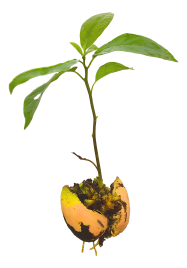 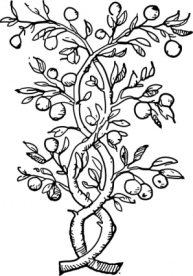 JusticeROOT				DEFINITION OF ROOTcrim	                           		fault, accusation   	incriminate=make appear guilty, accuse of wrongdoingjud                       			judge   	judicable= suitable for trial, capable of being judgedjur				          swear, lawabjure= to swear away under oathleg, legis                           		 law (collect)   	legislature=body of lawmakers liber					freeliberty=freedom, right to choosemag, maj, max, magn		great	magnify= increase size or importance of something	majesty= awesomely large or great splendorques, quis              			 question     	 inquisitive=inquiring, eager for knowledge test                     			witness      	testimonial=statement backing up a claim ver                         			true, truth	verdict= a judgment, opinion or conclusion about somethingvict                   			conquer, overcome      	victimize= to treat unfairly 